Projektový týden FYZIKA – KVARTYzáří 2015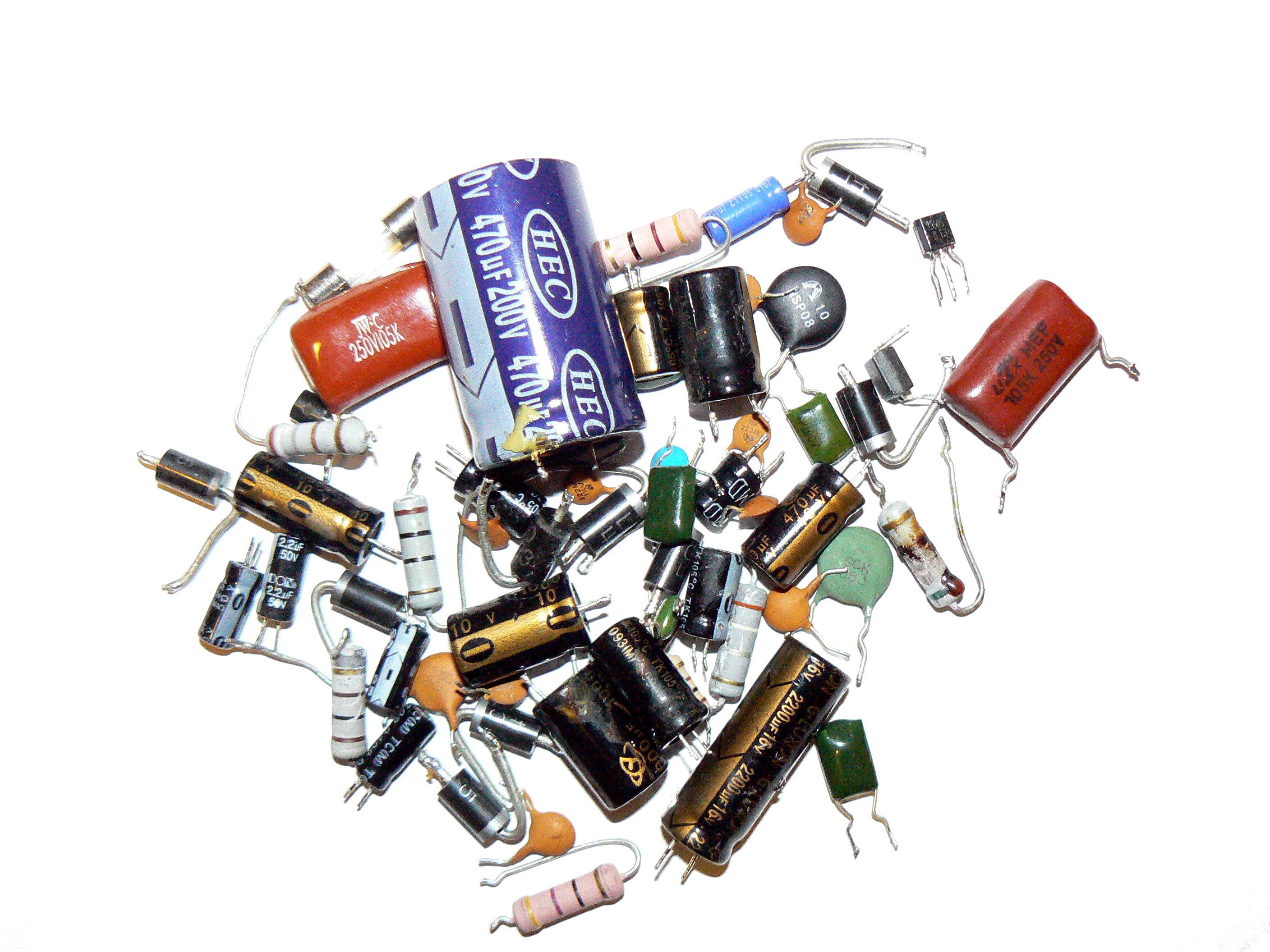 Cíl projektuSeznámení se se základními elektronickými součástkami a jejich využitím v jednoduchých elektronických obvodech, pájení obvodů, vytvoření výrobku podle vlastního výběru.ObsahSeznámení se s vlastnostmi elektronických součástek (dioda, rezistor, kondenzátor, tranzistor…).Vytváření jednoduchých elektrických obvodů z těchto součástek na nepájivém poli.Pájení součástek, výroba jednoduchého výrobku dle vlastního výběru. Cena: kolem 300 Kč (na součástky a materiál)Výstup studentů: prezentace + výrobekJménoPříjmeníTřída